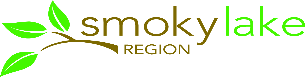 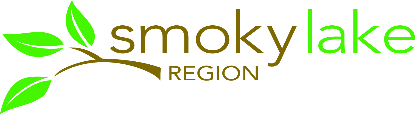 REGIONAL COMMUNITY DEVELOPMENT COMMITTEE (RCDC)STRATEGIC PRIORITIES CHART APRIL 2021REGIONAL COMMUNITY DEVELOPMENT COMMITTEE (RCDC)STRATEGIC PRIORITIES CHART APRIL 2021REGIONAL COMMUNITY DEVELOPMENT COMMITTEE (RCDC)STRATEGIC PRIORITIES CHART APRIL 2021RCDC PRIORITIESRCDC PRIORITIESRCDC PRIORITIESRCDC PRIORITIESRCDC PRIORITIESNOWNOWNOWNOW2007-2027 Strategic Plan ObjectiveREGIONAL GUIDEREGIONAL GUIDEREGIONAL GUIDEREGIONAL GUIDE2.8, 2.14VICTORIA DISTRICT ECONOMIC DEVELOPMENT STRATEGY VICTORIA DISTRICT ECONOMIC DEVELOPMENT STRATEGY VICTORIA DISTRICT ECONOMIC DEVELOPMENT STRATEGY VICTORIA DISTRICT ECONOMIC DEVELOPMENT STRATEGY 3.10, 4.1BUSINESS RETENTION AND ENHANCEMENTBUSINESS RETENTION AND ENHANCEMENTBUSINESS RETENTION AND ENHANCEMENTBUSINESS RETENTION AND ENHANCEMENT2.1, 3.1TWINNING WITH UKRAINETWINNING WITH UKRAINETWINNING WITH UKRAINETWINNING WITH UKRAINE3.7NEXTFUTURE FACILITY PARTNERSHIPS REGIONAL TRANSPORTATION STRATEGY FOR SENIORS AND MEDICALLY-AT- RISK REGIONAL COMMUNITY DEVELOPMENT COMMITTEE (RCDC) REFRESHNEXTFUTURE FACILITY PARTNERSHIPS REGIONAL TRANSPORTATION STRATEGY FOR SENIORS AND MEDICALLY-AT- RISK REGIONAL COMMUNITY DEVELOPMENT COMMITTEE (RCDC) REFRESHNEXTFUTURE FACILITY PARTNERSHIPS REGIONAL TRANSPORTATION STRATEGY FOR SENIORS AND MEDICALLY-AT- RISK REGIONAL COMMUNITY DEVELOPMENT COMMITTEE (RCDC) REFRESHNEXTFUTURE FACILITY PARTNERSHIPS REGIONAL TRANSPORTATION STRATEGY FOR SENIORS AND MEDICALLY-AT- RISK REGIONAL COMMUNITY DEVELOPMENT COMMITTEE (RCDC) REFRESHADVOCACYMental Health Services (RCDC Goal 5)Broadband access (Goal 2)Lending BarriersREDA FundingHAK II			RCDC STRATEGIC PLAN: 2021 Goals and Activities 			RCDC STRATEGIC PLAN: 2021 Goals and Activities 			RCDC STRATEGIC PLAN: 2021 Goals and Activities 			RCDC STRATEGIC PLAN: 2021 Goals and Activities 			RCDC STRATEGIC PLAN: 2021 Goals and Activities 			RCDC STRATEGIC PLAN: 2021 Goals and Activities Goal 1: Improve the Region’s Economic Development CapacityGoal 1: Improve the Region’s Economic Development CapacityGoal 1: Improve the Region’s Economic Development CapacityGoal 1: Improve the Region’s Economic Development CapacityGoal 1: Improve the Region’s Economic Development CapacityGoal 1: Improve the Region’s Economic Development Capacity1.11.1Ensure the Joint Municipalities Committee works towards the implementation of the Smoky Lake Region Strategic Plan.Ensure the Joint Municipalities Committee works towards the implementation of the Smoky Lake Region Strategic Plan.Ensure the Joint Municipalities Committee works towards the implementation of the Smoky Lake Region Strategic Plan.Ensure the Joint Municipalities Committee works towards the implementation of the Smoky Lake Region Strategic Plan.1.21.2Retain full-time economic and community development officer for the Region to lead the ongoing implementation of the Plan.Retain full-time economic and community development officer for the Region to lead the ongoing implementation of the Plan.Retain full-time economic and community development officer for the Region to lead the ongoing implementation of the Plan.Retain full-time economic and community development officer for the Region to lead the ongoing implementation of the Plan.1.31.3Develop and adopt rolling three-year action plans to implement this Strategic Plan over the next 20 years.Develop and adopt rolling three-year action plans to implement this Strategic Plan over the next 20 years.Develop and adopt rolling three-year action plans to implement this Strategic Plan over the next 20 years.Develop and adopt rolling three-year action plans to implement this Strategic Plan over the next 20 years.1.41.4Assign the responsibility for monitoring and assessing the implementation of the Strategic Plan to the Economic Development Committee.  Appoint community members to the Committee to assist in the evaluation.  Report progress on an annual basis.Assign the responsibility for monitoring and assessing the implementation of the Strategic Plan to the Economic Development Committee.  Appoint community members to the Committee to assist in the evaluation.  Report progress on an annual basis.Assign the responsibility for monitoring and assessing the implementation of the Strategic Plan to the Economic Development Committee.  Appoint community members to the Committee to assist in the evaluation.  Report progress on an annual basis.Assign the responsibility for monitoring and assessing the implementation of the Strategic Plan to the Economic Development Committee.  Appoint community members to the Committee to assist in the evaluation.  Report progress on an annual basis.1.51.5Establish mechanisms to enable the Region’s residents and businesses to provide input in the economic development process.Establish mechanisms to enable the Region’s residents and businesses to provide input in the economic development process.Establish mechanisms to enable the Region’s residents and businesses to provide input in the economic development process.Establish mechanisms to enable the Region’s residents and businesses to provide input in the economic development process.1.61.6Strengthen collaboration with member communities of the Northeast Alberta Information HUB Ltd. and pursue other partnerships with surrounding communities.Strengthen collaboration with member communities of the Northeast Alberta Information HUB Ltd. and pursue other partnerships with surrounding communities.Strengthen collaboration with member communities of the Northeast Alberta Information HUB Ltd. and pursue other partnerships with surrounding communities.Strengthen collaboration with member communities of the Northeast Alberta Information HUB Ltd. and pursue other partnerships with surrounding communities.1.71.7Strengthen economic development partnerships with First Nations and Metis communities.Strengthen economic development partnerships with First Nations and Metis communities.Strengthen economic development partnerships with First Nations and Metis communities.Strengthen economic development partnerships with First Nations and Metis communities.1.81.8Provide municipal Councilors and managers with learning opportunities in the areas of economic development.Provide municipal Councilors and managers with learning opportunities in the areas of economic development.Provide municipal Councilors and managers with learning opportunities in the areas of economic development.Provide municipal Councilors and managers with learning opportunities in the areas of economic development.Goal 2: Diversify the Region’s EconomyGoal 2: Diversify the Region’s EconomyGoal 2: Diversify the Region’s EconomyGoal 2: Diversify the Region’s EconomyGoal 2: Diversify the Region’s EconomyGoal 2: Diversify the Region’s Economy2.12.1Undertake a Regional opportunity identification exercise for business attraction, retention, and expansion.  Identify and pursue value-added agricultural opportunities in the Region.  Ensure the identified opportunities are relevant and respond to regional and global trends.Undertake a Regional opportunity identification exercise for business attraction, retention, and expansion.  Identify and pursue value-added agricultural opportunities in the Region.  Ensure the identified opportunities are relevant and respond to regional and global trends.Undertake a Regional opportunity identification exercise for business attraction, retention, and expansion.  Identify and pursue value-added agricultural opportunities in the Region.  Ensure the identified opportunities are relevant and respond to regional and global trends.Undertake a Regional opportunity identification exercise for business attraction, retention, and expansion.  Identify and pursue value-added agricultural opportunities in the Region.  Ensure the identified opportunities are relevant and respond to regional and global trends.2.82.8Identify and eliminate impediments to economic development and business growth in the Region.Identify and eliminate impediments to economic development and business growth in the Region.Identify and eliminate impediments to economic development and business growth in the Region.Identify and eliminate impediments to economic development and business growth in the Region.2.102.10Provide a forum for a series of ongoing business development and self-employment training seminars in the Region (e.g., seminars on best practices for employee attraction, retention, and training; development ag-tourism products; global trends in agriculture; direct marketing; e-commerce; securing business financing; etc.Provide a forum for a series of ongoing business development and self-employment training seminars in the Region (e.g., seminars on best practices for employee attraction, retention, and training; development ag-tourism products; global trends in agriculture; direct marketing; e-commerce; securing business financing; etc.Provide a forum for a series of ongoing business development and self-employment training seminars in the Region (e.g., seminars on best practices for employee attraction, retention, and training; development ag-tourism products; global trends in agriculture; direct marketing; e-commerce; securing business financing; etc.Provide a forum for a series of ongoing business development and self-employment training seminars in the Region (e.g., seminars on best practices for employee attraction, retention, and training; development ag-tourism products; global trends in agriculture; direct marketing; e-commerce; securing business financing; etc.2.112.11Support a youth entrepreneurship program in conjunction with local school districts, provincial learning institutions, and Community Futures.Support a youth entrepreneurship program in conjunction with local school districts, provincial learning institutions, and Community Futures.Support a youth entrepreneurship program in conjunction with local school districts, provincial learning institutions, and Community Futures.Support a youth entrepreneurship program in conjunction with local school districts, provincial learning institutions, and Community Futures.2.142.14Encourage “buy local” campaigns. Develop an inventory of businesses in the Region. Encourage procurement practices that support these businesses.Encourage “buy local” campaigns. Develop an inventory of businesses in the Region. Encourage procurement practices that support these businesses.Encourage “buy local” campaigns. Develop an inventory of businesses in the Region. Encourage procurement practices that support these businesses.Encourage “buy local” campaigns. Develop an inventory of businesses in the Region. Encourage procurement practices that support these businesses.Goal 3: Promote the Region Goal 3: Promote the Region Goal 3: Promote the Region Goal 3: Promote the Region Goal 3: Promote the Region Goal 3: Promote the Region 3.13.1Develop and integrated marketing plan to attract visitors, business and residents to the Region.Develop and integrated marketing plan to attract visitors, business and residents to the Region.Develop and integrated marketing plan to attract visitors, business and residents to the Region.Develop and integrated marketing plan to attract visitors, business and residents to the Region.3.23.2Develop and implement a communications plan to raise awareness of the Region’s quality of life and economic development opportunities.Develop and implement a communications plan to raise awareness of the Region’s quality of life and economic development opportunities.Develop and implement a communications plan to raise awareness of the Region’s quality of life and economic development opportunities.Develop and implement a communications plan to raise awareness of the Region’s quality of life and economic development opportunities.3.53.5Implement a branding program for the Region.Implement a branding program for the Region.Implement a branding program for the Region.Implement a branding program for the Region.3.73.7Promote the Region provincially and internationally.Promote the Region provincially and internationally.Promote the Region provincially and internationally.Promote the Region provincially and internationally.3.103.10Encourage the development of outdoor recreation and adventure tourism products within the Region.Encourage the development of outdoor recreation and adventure tourism products within the Region.Encourage the development of outdoor recreation and adventure tourism products within the Region.Encourage the development of outdoor recreation and adventure tourism products within the Region.Goal 4: Attract New Residents to the Region Goal 4: Attract New Residents to the Region Goal 4: Attract New Residents to the Region Goal 4: Attract New Residents to the Region Goal 4: Attract New Residents to the Region Goal 4: Attract New Residents to the Region 4.14.1Develop and implement a marketing plan. Focus the plan on attracting residents to existing urban areas and waterfront properties.Develop and implement a marketing plan. Focus the plan on attracting residents to existing urban areas and waterfront properties.Develop and implement a marketing plan. Focus the plan on attracting residents to existing urban areas and waterfront properties.Develop and implement a marketing plan. Focus the plan on attracting residents to existing urban areas and waterfront properties.4.104.10Develop and implement a plan to encourage seasonal residents to consider living in the Region.Develop and implement a plan to encourage seasonal residents to consider living in the Region.Develop and implement a plan to encourage seasonal residents to consider living in the Region.Develop and implement a plan to encourage seasonal residents to consider living in the Region.Goal 5: Maintain the Region’s Quality of LifeGoal 5: Maintain the Region’s Quality of LifeGoal 5: Maintain the Region’s Quality of LifeGoal 5: Maintain the Region’s Quality of LifeGoal 5: Maintain the Region’s Quality of LifeGoal 5: Maintain the Region’s Quality of Life5.15.1Support cultural activities and organizations across the Region.
Continue to lend support to community events and to encourage activities that promote appreciation for cultural diversity.Support cultural activities and organizations across the Region.
Continue to lend support to community events and to encourage activities that promote appreciation for cultural diversity.Support cultural activities and organizations across the Region.
Continue to lend support to community events and to encourage activities that promote appreciation for cultural diversity.Support cultural activities and organizations across the Region.
Continue to lend support to community events and to encourage activities that promote appreciation for cultural diversity.5.25.2Develop a volunteer sector revitalization plan.Develop a volunteer sector revitalization plan.Develop a volunteer sector revitalization plan.Develop a volunteer sector revitalization plan.KEY:  NOW Priorities: BOLD GREEN   NEXT Priorities: BLUE   Italicized are Advocacy IssuesDetails of activities for each Goal/Objective in the 2021 Rolling Action PlanKEY:  NOW Priorities: BOLD GREEN   NEXT Priorities: BLUE   Italicized are Advocacy IssuesDetails of activities for each Goal/Objective in the 2021 Rolling Action PlanKEY:  NOW Priorities: BOLD GREEN   NEXT Priorities: BLUE   Italicized are Advocacy IssuesDetails of activities for each Goal/Objective in the 2021 Rolling Action PlanKEY:  NOW Priorities: BOLD GREEN   NEXT Priorities: BLUE   Italicized are Advocacy IssuesDetails of activities for each Goal/Objective in the 2021 Rolling Action PlanKEY:  NOW Priorities: BOLD GREEN   NEXT Priorities: BLUE   Italicized are Advocacy IssuesDetails of activities for each Goal/Objective in the 2021 Rolling Action PlanKEY:  NOW Priorities: BOLD GREEN   NEXT Priorities: BLUE   Italicized are Advocacy IssuesDetails of activities for each Goal/Objective in the 2021 Rolling Action PlanApril 26, 2021April 26, 2021April 26, 2021April 26, 2021RCDC Motion 71-21 AdoptedRCDC Motion 71-21 Adopted